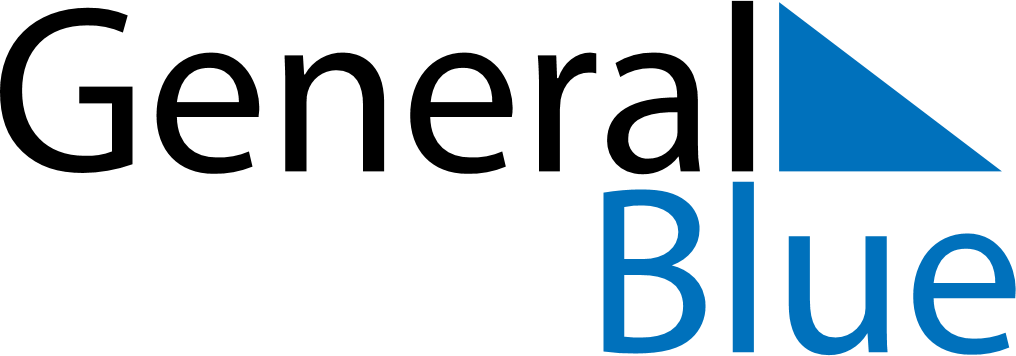 Weekly CalendarAugust 12, 2019 - August 18, 2019Weekly CalendarAugust 12, 2019 - August 18, 2019MondayAug 12MondayAug 12TuesdayAug 13WednesdayAug 14WednesdayAug 14ThursdayAug 15FridayAug 16FridayAug 16SaturdayAug 17SundayAug 18SundayAug 18My Notes